Celebrating the Journey of Faith Together: A Guide to Your Role as an RCIA Sponsor and RCIA Godparent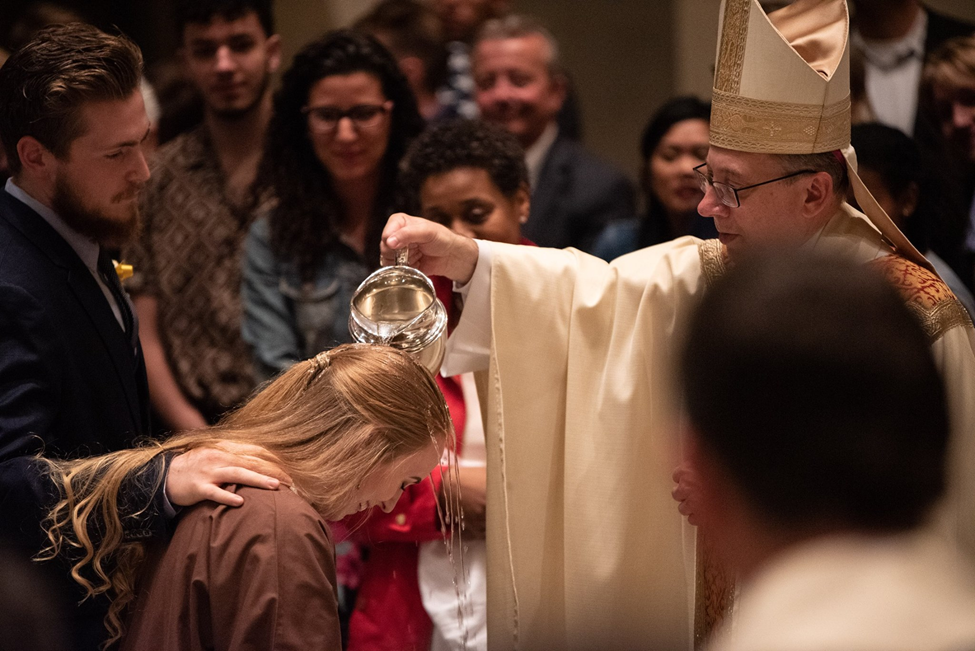 [Sample for Parish Use]June 24, 2019  
 Dear Sponsors and Godparents, Congratulations! You have been chosen to serve as a sponsor or godparent, a duty crucial to the vitality of the Church. Your very life has evangelized others, growing their faith in the truth of Jesus Christ.  Thank you for your commitment and witness to the Church. On this Solemnity of the Nativity of John the Baptist, we recall that John was called to go before the Lord and prepare a way for Christ. You also are making room for others to see Christ more clearly.  This is the beginning of an exciting, life-long mentorship, walking alongside another person on their journey of faith.  Included in this resource, I hope you find encouragement and support as you undertake this sacred responsibility.  Be assured of my prayers for you as you minister to our growing Church in this way. Sincerely in Christ, 						[Pastor]Prayer of the Godparent and SponsorGod of light and love,thank you for the joy of being a faith mentor,
and the opportunities it gives us to journey with our catechumens and candidates as they grow in faith.
Keep us faithful to the promises we have made to pray for them,
and to encourage them to deepen their relationship with you.
Help us to be a prayerful, supportive, and loving presence in their lives,
And to model to them a life rooted in you:the way, the truth, and the life.Amen.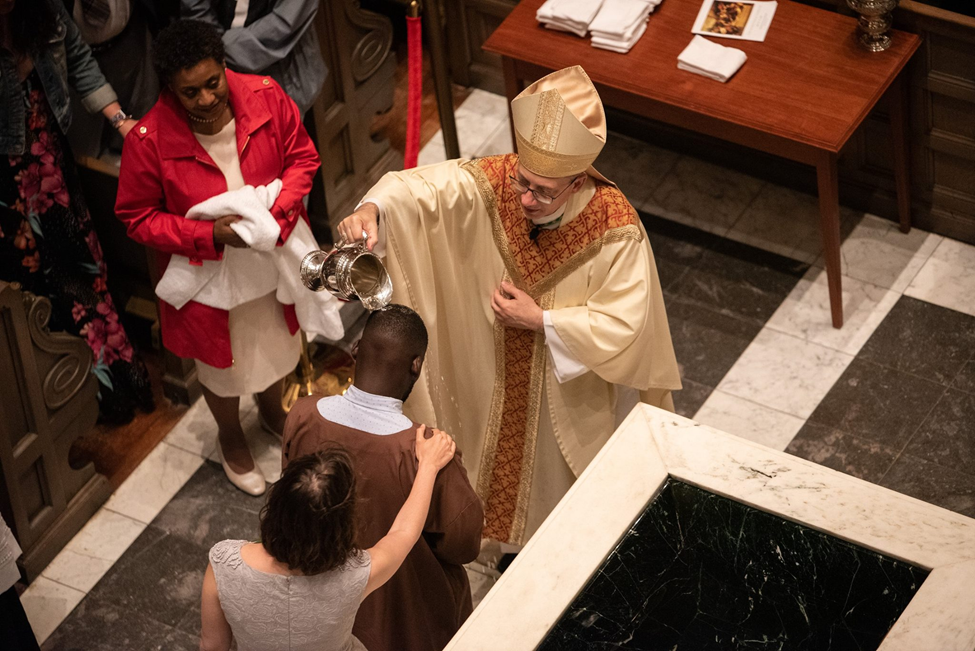 You have been asked to be a sponsor or godparent for someone in RCIA …so what does that mean?GodparentA godparent is chosen to accompany someone seeking baptism in the Catholic Church. When this person is older than age seven, they participate in the RCIA and are considered a catechumen. A catechumen usually chooses his or her own godparent. Your role of godparent officially begins at the rite of election where you attest to the readiness of the catechumen for baptism and a life of discipleship. Before this time, the catechumen has been journeying with their sponsor.SponsorA sponsor is chosen to accompany someone who is either…1. a catechumen (unbaptized) who is seeking to become Catholic.  The sponsor will accompany them during their journey, starting at the rite of acceptance, and continuing through the period of the catechumenate.  Because this is a lengthy process, the sponsor should be local and a member of the church where the baptism and full initiation intends to take place.  The role of sponsor officially stops prior to the rite of election.  At that time the catechumen chooses a godparent (see above).	2. already baptized in another Christian faith and is seeking full communion with the Catholic Church through the celebration of confirmation and first holy communion. The sponsor will attest to the readiness of the candidate and stand at the candidate’s side during the rite of confirmation.	3. already baptized Catholic looking to recommit to the faith of their baptism by completing their sacraments of initiation. The sponsor will stand at the candidate’s side during the rite of confirmation.RCIA Sponsors and Godparent Make All the Difference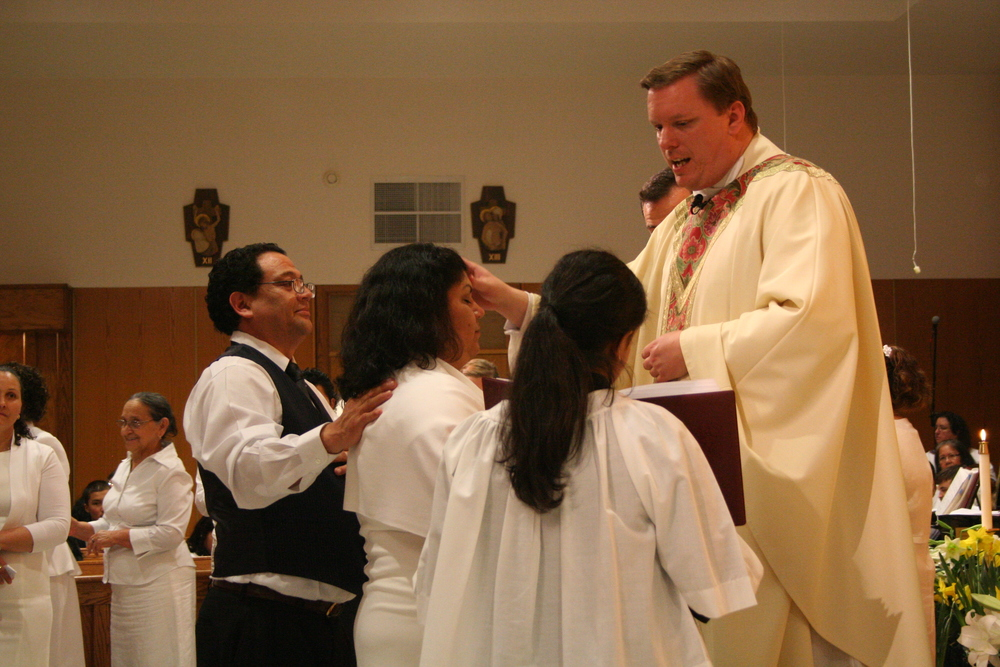 I wandered in and out of several religions through my young adulthood.  From the Buddhists to the Baptists, I faded in and out of enthusiastic faith experiences that never quite stuck.  I studied all the doctrines.  I read the logical arguments and proofs for the existence of God.  I was starving, and the Church was to become my nourishment.  I needed to get out of my head, however.  It wasn’t a theological degree I needed. I didn’t need the perfect quote from a catechism.  I needed someone who knew me, and who knew Christ, and could bridge the gap between us.  I found that in my sponsor.  Bob called me out on my fruitless intellectual pursuit.  He said, “What you are looking for you cannot find in a textbook.” He invited me to adoration, and together we knelt in silence.  He remained with me for the hour.  My heart was fed through the Eucharistic presence and I never looked back.   In what started as a defensive relationship debating doctrine, I would never wish for anyone else to have stood beside me on the day of my entry into full communion of the Catholic Church. To this day, we meet for adoration, and then talk about our lives.  Sometimes it seems as though the topics are trivial, but Bob reminds me that God is in every aspect of our lives.  He still has a way of pointing out the presence of God in my stories, even when I cannot see Him myself.  I could not have made this leap of faith without my sponsor to guide me home.There are few things in life that are pure joy.  These are moments where Christ leaps from our hearts, radiating love to one another in response to the grace felt from His love to us.  The role of the godparent or sponsor is a sacred witness to this joy; moments where we have the opportunity to walk alongside those experiencing Christ—our friends, family, and community members--as they receive an abundance of grace and joy in the sacramental life of the Church.Christ gave us the gift of community so that we may always be able to see His light reflected in one another.  As a role model in the Catholic Community, you have been chosen to reflect God’s light to others. In every life stage, the Lord knows we need one another.  Entering the Catholic Church is not a private moment, but a public celebration in our faith lives that is sustained through life-long support and mentoring.The Rite of Christian Initiation for Adults explains this intimate role: May you experience countless blessings along this holy adventure, may you feel the encouragement from the Church in your developing relationship, and may God continue to show Himself through your journey together.Becoming a Great Godparent or Sponsor: Practical TipsBe a witness to full, conscious, and active participation in the liturgy. You can do this by accompanying the catechumens and candidates to Mass every Sunday, encouraging them to pray over the readings before coming to Mass, teaching the them the people’s responses in the liturgy, and also the appropriate postures and gestures and the reasons for those postures and gestures.Share your own experiences.  Lead him or her closer to Christ by telling your catechumen or candidate about your own spiritual journey. Spend time talking and listening.  Help your catechumen or candidate grow in      understanding and acceptance of Christ and the teachings of His Church.Pray for your catechumen or candidate regularly.  Pray that he or she will not only come to know about the faith but also will encounter Christ while preparing to receive the sacrament(s).  As a sponsor, commit to lifting your catechumen or candidate up in prayer every day. Encourage him or her to grow in virtue and to set aside any habits that would prevent his or her soul from being fully open and ready to receive all the gifts that God wants to give through the sacraments. 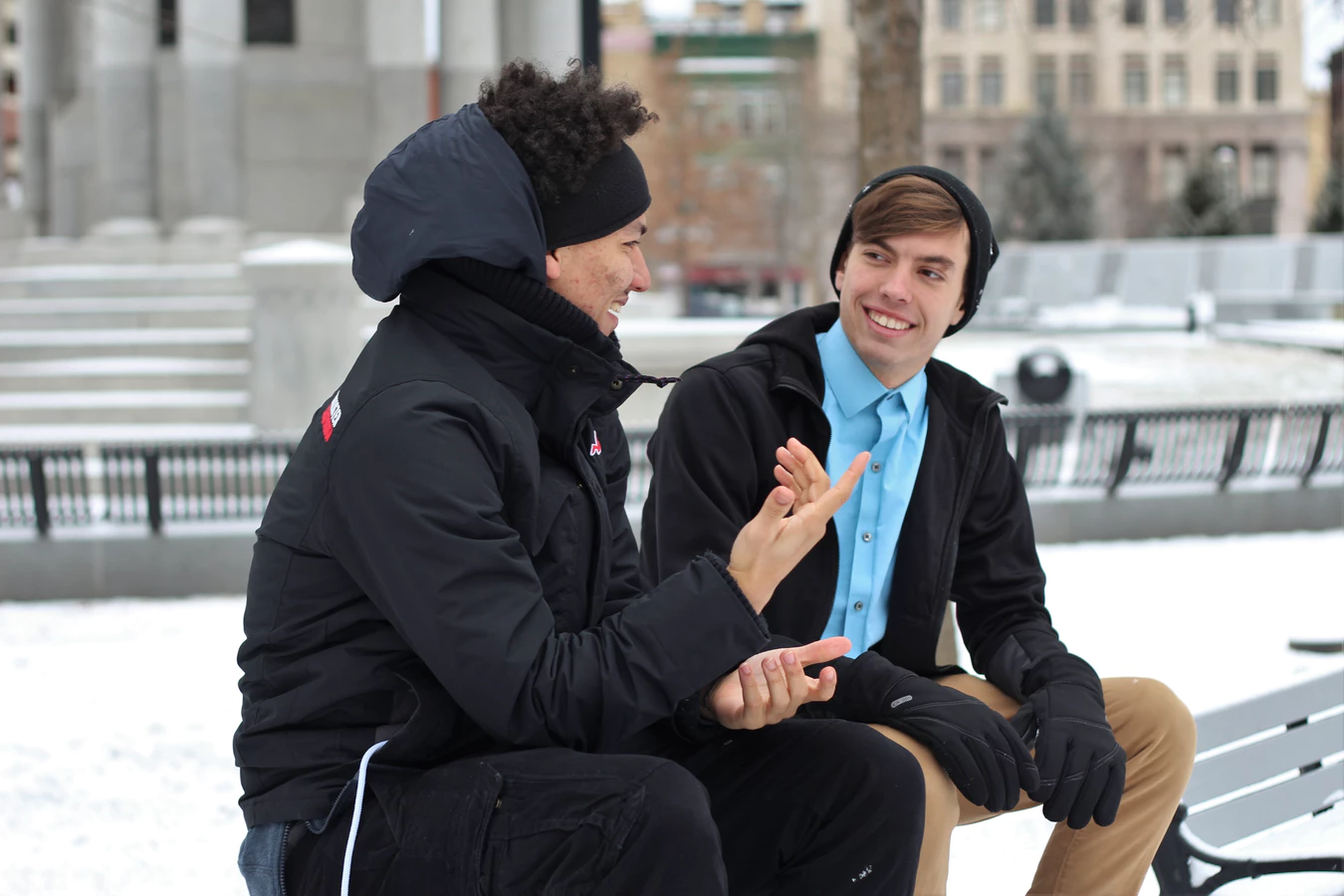 Seek the Community for AdviceThe great beauty of the Catholic Faith is that you are never alone!  Seek out the wisdom of your own faith mentors, clergy, fellow godparents and sponsors, or the multitude of resources found online.  Here are four sites to begin your research:Role of the Sponsorhttps://teamrcia.com/2007/08/sponsors-nine-things-to-know-before-you-say-yes/Prayer suggestions for RCIA Sponsorshttps://teamrcia.com/2012/03/five-essential-elements-of-an-rcia-sponsors-job-description/How to Be A Great RCIA Sponsorhttps://catholicmom.com/2013/01/20/tips-for-rcia-sponsors/ RCIA (with Children): Tips For Raising Faith-Filled Childrenhttps://diolc.org/files/marriage/conference/Tips-for-Raising-Faith-Filled-Children.pdf 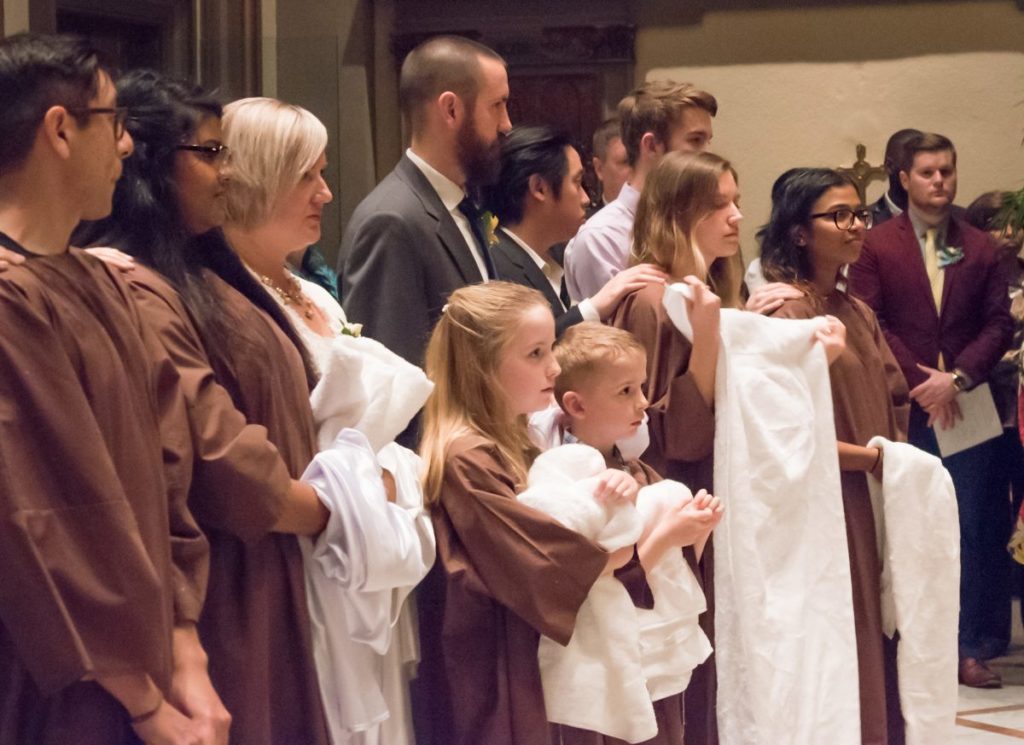 Reflections from Veteran Godparents and Sponsors: Hopeful StoriesWhat does it look like to have a life-long relationship with your neophyte?  We asked Catholics who have lived out their promises as an RCIA godparent or sponsor to share their experience: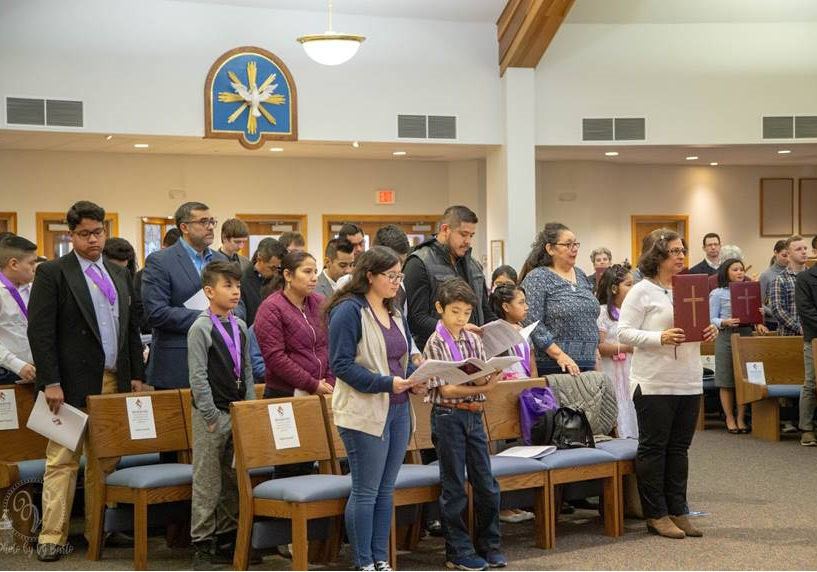 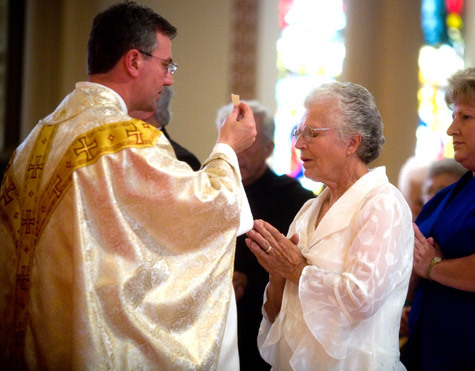 Prayer of St. John the Baptist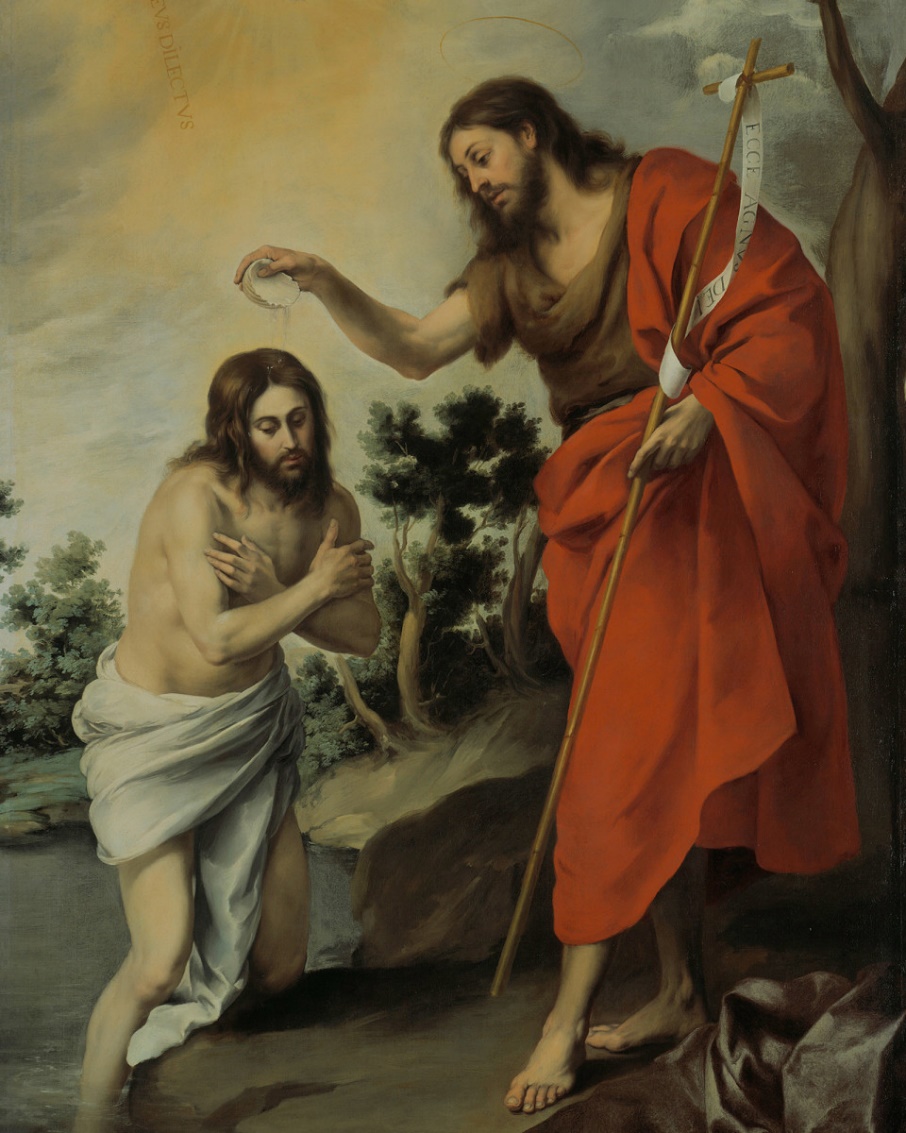 O most zealous Apostle,  John the Baptist, who, without working any miracle on others, but solely by the example of your life of penance and the power of your word, drew the multitudes, in order to dispose them to receive the Messiah worthily and to listen to His heavenly doctrine; grant that it may be given unto us, by means of your  example of a holy life and the exercise of every good work, to bring many souls to God, but above all those souls that are enveloped in the darkness of error and ignorance and are led astray by vice.O God, who has made this day, grant to your people the grace of spiritual joy, and direct the minds of all the faithful into the way of everlasting salvation. May we seize each day’s opportunity to grow in holiness and reflect that holiness to those in our care.Amen.Photo Credits:Page 1, 3:  Photo by Vy Barto, Easter Vigil with His Excellency Bishop Barry C. Knestout, Cathedral of the Sacred Heart, April 20, 2019Page 5: Photo by Resurrection of Our Lord Parish, Archdiocese of Baltimore, Easter Vigil Confirmation with Pastor Emeritus Fr. Mark S. BialekPage 7: Photo by Steven Van, UnSplash Public Domain imagePage 8: Cathedral of the Sacred Heart, Rite of Christian Initiation of Adults, Easter VigilPage 9: (Upper right) Photo by Vy Barto, Rite of Election, Our Lady of Perpetual Help,Salem, 2019 	(Lower left) Photo by Saint Dennis Parish, Madison, Wisconsin.Page 10: Murillo, “The Baptism of Christ.” 1655.  Public Domain, Creative Commons license.Prayer Credits:Page 10: Adapted from “Prayer to St. John the Baptist.”  Traditional Catholic Prayers-Public DomainAll testimonies are original to this document and used with permission.